                                                                                                                       1.- N° DE  MATRICULA 2.-________________________         ___________________________        ________________________                                                                                                               APELLIDO PATERNO                                          APELLIDO MATERNO                                          NOMBRE (S)                                                                             4.- DOMICILIO ACTUAL  _____________________________________    ___________    ___________________________________________                            CALLE                                        N°                                          COL. Ó FRACC.                    ____________________________    ________________________    __________    __________________________      ____________________________________                                CIUDAD                                        ESTADO                       C.P.                               TEL…                                            E-MAIL                               5.- NACIONALIDAD:     MEXICANA (    )      EXTRANJERA  (   )   PAÍS: _______________________________________________________________________6.- DOMICILIO PERMANENTE_____________________________    _______    ________________________________________    _____________________________    _____________________                   CALLE                              N°                                  COL. Ó FRACC                                             CIUDAD                                   ESTADO________________     _________________________     _________________________________           C.P.                                   TEL.                                                E-MAIL             PAÍS: _____________________________________________                                                                                  7.- PROPORCIONE 3 NOMBRES Y TELEFONOS DE PARIENTES CON QUIEN MANTENGA CONTACTO PERMANENTE                                                       NOMBRE                                                                                                                          TEL.                             A) _________________________________________________________________________                    _______________________________________________B) _________________________________________________________________________                    _______________________________________________C) _________________________________________________________________________                    _______________________________________________    __________________________________________    F I R M A  G R A C I A SESTIMADA(O) EGRESADA(O): LA INFORMACIÓN DE ESTA CÉDULA ES ESTRICTAMENTE CONFIDENCIAL, LOS DATOS PROPORCIONADOS SERÁN UTILIZADOS ÚNICAMENTE PARA FINES ESTADÍSTICOS Y DE PLANEACIÓN,  ANTES DE CONTESTAR CADA PREGUNTA LÉALA CON CUIDADO, SU PARTICIPACIÓN ES IMPORTANTE.    FOTO3.- SEXO        MASCULINO           FEMENINO8.- AÑO DE INGRESO   MES                                                          9.- AÑO DE EGRESO    MES                                         AÑO                                                                                                 AÑO  10.-PROMEDIO EN LA MAESTRÍA  _____________________11.- MODALIDAD DE TITULACION,:    Tesis        12.- SE ENCUENTRA EMPLEADO       SI                                           NO13.- OCUPACION ACTUAL___________________________________14.- PUESTO OCUPADO___________________________________15.- ANTIGÜEDAD EN EL PUESTO____________________________ AÑOS16.- SUELDO QUE RECIBE MENSUALMENTE$___________________________17.- NOMBRE DE LA EMPRESA O INSTITUCION._________________________________________________________________________18.-SECTOR PUBLICO                                                       19.-  SECTOR PRIVADO  20.-  ¿Se sintió satisfecho con lo aprendido en el Programa del Posgrado: Maestría en Historia Contemporánea?  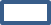 Muy satisfecho                    Medianamente satisfecho              poco satisfecho                     Insatisfecho21.- ¿Se Desempeña Profesionalmente de Acuerdo al Perfil de Egreso de la Maestría en Historia Contemporánea?	SI		NO22.- ¿Se Desempeña Laboralmente sin relación  con el Perfil de Egreso de la Maestría en Historia Contemporánea?	SI		NO23.- ¿Ejerce un trabajo profesional de acuerdo al Perfil de EG de su Posgrado?	SI		NO24.- Se Desempeña Laboralmente  con relación al Perfil de Egreso de su Posgrado?	SI		En qué se desempeña        __________________________________________________________	NO		En qué se desempeña        __________________________________________________________17.- NOMBRE DE LA EMPRESA O INSTITUCION._________________________________________________________________________18.-SECTOR PUBLICO                                                       19.-  SECTOR PRIVADO  20.-  ¿Se sintió satisfecho con lo aprendido en el Programa del Posgrado: Maestría en Historia Contemporánea?  Muy satisfecho                    Medianamente satisfecho              poco satisfecho                     Insatisfecho21.- ¿Se Desempeña Profesionalmente de Acuerdo al Perfil de Egreso de la Maestría en Historia Contemporánea?	SI		NO22.- ¿Se Desempeña Laboralmente sin relación  con el Perfil de Egreso de la Maestría en Historia Contemporánea?	SI		NO23.- ¿Ejerce un trabajo profesional de acuerdo al Perfil de EG de su Posgrado?	SI		NO24.- Se Desempeña Laboralmente  con relación al Perfil de Egreso de su Posgrado?	SI		En qué se desempeña        __________________________________________________________	NO		En qué se desempeña        __________________________________________________________17.- NOMBRE DE LA EMPRESA O INSTITUCION._________________________________________________________________________18.-SECTOR PUBLICO                                                       19.-  SECTOR PRIVADO  20.-  ¿Se sintió satisfecho con lo aprendido en el Programa del Posgrado: Maestría en Historia Contemporánea?  Muy satisfecho                    Medianamente satisfecho              poco satisfecho                     Insatisfecho21.- ¿Se Desempeña Profesionalmente de Acuerdo al Perfil de Egreso de la Maestría en Historia Contemporánea?	SI		NO22.- ¿Se Desempeña Laboralmente sin relación  con el Perfil de Egreso de la Maestría en Historia Contemporánea?	SI		NO23.- ¿Ejerce un trabajo profesional de acuerdo al Perfil de EG de su Posgrado?	SI		NO24.- Se Desempeña Laboralmente  con relación al Perfil de Egreso de su Posgrado?	SI		En qué se desempeña        __________________________________________________________	NO		En qué se desempeña        __________________________________________________________